SMZO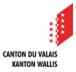 überbielstrasse 10, Postfach 493, 3930 VispDokumente, die für die Gewährung von finanzieller Sozialhilfe vorzulegen sind :Noch einzureichen	Im DossierOffizielle Dokumente		Identitätskarte / Reisepass						Niederlassungs- / Aufenthaltsbewilligung						AHV-Ausweis / Krankenversicherungskarte KVG						Letzte Steuerveranlagung / Kopie der letzten unterschriebenen Steuererklärung							Allgemeine DokumenteKrankenversicherungsvertrag + Prämienrechnung							Entscheid über Prämienverbilligung zur Krankenversicherung							Kinderbetreuungskosten (Kinderkrippe / Tagesmutter)							Fahrzeugausweis für das/die Fahrzeug(e)							Auszug aller Bank- und Postkonten (letzte 6 Monate)							Sonstige Versicherungsverträge							Betreibungsregisterauszug							Unterkunft Mietvertrag / Zahlungsnachweis für die letzten 3 Monate							Einzahlungsschein für die nächste Miete								Für die Eigentümer : Hypothekarzinsen und Amortisation							Auszug aus dem Grundbuch über meine Liegenschaften							Wohnnebenkosten							Hausrats-/ Privathaftpflichtversicherung + Zahlungsbeleg							FamiliensituationTrennungsvereinbarung							Scheidungsurteil							Bevorschussungsentscheid IBU, Unterhaltsbeiträge 							Finanzielle Situation Lohnabrechnung für die letzten 3 Monate							Abrechnung der Arbeitslosenkasse für die letzten 3 Monate							Verfügung der Arbeitslosenkasse: Ende des Anspruchs							Verfügung der Arbeitslosenkasse: Beitragszeiten							Andere Einkommen Ehegatte / Konkubinatspartner / Kinder							Familienzulagen							IV-Rente – EL			                                         			   	AHV-Renten – EL							BVG-Rente							Unfallversicherungsrente							Taggelder (IV/UVG) und Erwerbsausfallentschädigung (EO)							Entscheide über Stipendien							Steuerveranlagung der Eltern / Kinder (Unterstützungspflicht) 							Unterhaltspflicht (finanzielle Situation der Eltern) 							Berufliche SituationArbeitsvertrag / Lehrvertrag							Kündigungsschreiben							Aktueller Lebenslauf							Gesundheitliche SituationAktuelles Arztzeugnis							IV-Anmeldung								Entscheid / Vorbescheid der IV							Weitere Dokumente :Hiermit bestätigen wir, dass wir heute ein Unterstützungsgesuch (Antrag auf Sozialhilfe) bei der Gemeinde      gestellt haben. Wir verpflichten uns, die unten genannten Dokumente für mich und alle Mitglieder meiner Unterstützungseinheit bis spätestens       an das SMZO zu übermitteln. Wir nehmen zur Kenntnis, dass diese Dokumente für die Überprüfung unserer finanziellen Situation und zur Bestimmung unseres Anspruchs auf Sozialhilfe notwendig sind. Werden diese nicht innerhalb der oben genannten Frist übermittelt, beginnt die finanzielle Unterstützung mit dem Datum, an dem alle Unterlagen eingereicht werden.Wir bestätigen auch, dass wir die Folgen der Verletzung der Verpflichtung zur Übermittlung aller Informationen über unsere Familiensituation zur Kenntnis genommen haben, indem wir das Dokument " Rechte und Pflichten der Sozialhilfeempfänger " einreichen.Ort und Datum	     	,      	Dossierträger (Name, Vorname & Unterschrift) 	     		Ehepartner des Dossierträgers (Name, Vorname & Unterschrift)	     			Andere volljährige(n) Person(en) der Unterstützungseinheit: 	     	Name & VornameTelefonnummer :E-mail :